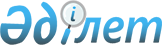 "Кәсіптік стандарттарды әзірлеуге 2013 жылға қаражат бөлу және оны пайдалану қағидаларын бекіту туралы" Қазақстан Республикасы Үкіметінің 2013 жылғы 29 сәуірдегі № 406 қаулысына өзгерістер енгізу туралыҚазақстан Республикасы Үкіметінің 2013 жылғы 31 желтоқсандағы № 1534 қаулысы

      Қазақстан Республикасының Үкіметі ҚАУЛЫ ЕТЕДІ:



      1. «Кәсіптік стандарттарды әзірлеуге 2013 жылға қаражат бөлу және оны пайдалану қағидаларын бекіту туралы» Қазақстан Республикасы Үкіметінің 2013 жылғы 29 сәуірдегі № 406 қаулысына (Қазақстан Республикасының ПҮАЖ-ы, 2013 ж., № 28, 435-құжат) мынадай өзгерістер енгізілсін:



      көрсетілген қаулымен бекітілген кәсіптік стандарттарды әзірлеуге 2013 жылға қаражат бөлуде:



      реттік нөмірі 1-жол мынадай редакцияда жазылсын:      «                                                                   »;

      реттік нөмірі 6-жол мынадай редакцияда жазылсын:      «                                                                   »;

      реттік нөмірі 9-жол мынадай редакцияда жазылсын:      «                                                                   »;

      реттік нөмірі 12-жол мынадай редакцияда жазылсын:      «                                                                   »;

      реттік нөмірі 14-жол мынадай редакцияда жазылсын:      «                                                                   »;

      реттік нөмірі 15-жол мынадай редакцияда жазылсын:      «                                                                   ».

      2. Осы қаулы алғашқы ресми жарияланған күнінен кейін күнтізбелік он күн өткен соң қолданысқа енгізіледі.      Қазақстан Республикасының

      Премьер-Министрі                                     С. Ахметов
					© 2012. Қазақстан Республикасы Әділет министрлігінің «Қазақстан Республикасының Заңнама және құқықтық ақпарат институты» ШЖҚ РМК
				1Кәсіптік стандарттарды әзірлеуИЖТМ3534 3496Кәсіптік стандарттарды әзірлеуЕңбекмині1919 9509Кәсіптік стандарттарды әзірлеуМАМ55 15212Кәсіптік стандарттарды әзірлеуҰҒА42 68514Кәсіптік стандарттарды әзірлеуСА187515БАРЛЫҒЫ:176180 611